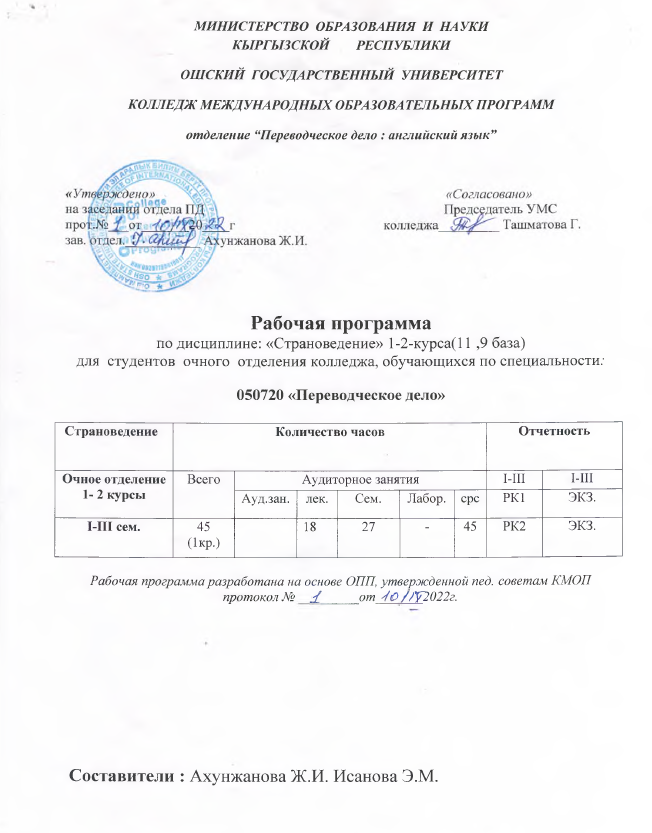 1. Цели  дисциплиныОсновная цель программы – дать познанию студентам исторических, культурных ценностей и реалий англоязычных стран. Его проблематику образуют три обширных круга вопросов: 1) история страны и ее культура;2) география;3) современная жизнь, общественные и властные институты, социополитические и культурные реалии а также сообщить слушателям теоретические сведения, провести обсуждения страноведческих вопросов в группах, привить студентам навыки самостоятельной работы с литературой и периодикой по проблематике и подготовки рефератов.1.1 Пререквизиты курса: Для успешного освоения этой дисциплины студент должен иметь общую базу географических знаний, в частности основы таких предметов школьного курса и дисциплин средне профессионального образования .1.2  Постреквизиты курса: Теоретические знания и практические навыки, полученные студентами при изучении дисциплины должны быть использованы при прохождении практики и в таких предметах, как: Технология путешествий и прием туристов и др.2.Результаты  обучения (РО)  и  компетенции  студента, формируемые  в   процессе   изучения  дисциплины «Страноведение»В  процессе  освоения  дисциплины   студент  достигнет  следующих  результатов обучения  (РО)  и будет  обладать соответствующими     компетенциями:3. Место курса в   структуре  ООП   ВПО Дисциплина  «Страноведение»   относится к дисциплинам базовой части цикла  профессиональных дисциплин (Б3),. обеспечивающих теоретическую и практическую подготовку бакалавров в области  лингвистов-переводчиков. Изучение данной дисциплины базируется на дисциплинах Профессионального цикла, (Б3)  и относится к вариативной части (знания, умения   и уровень владения ими определяются ООП вуза)4. Карта компетенций дисциплины «Страноведение»  5. Технологическая карта  по  дисциплине  “Страноведение”6. Карта  накопления  баллов  по  дисциплине  “Страноведение”III-I семестр Лекция III-I семестр Семинарское Занятие7. Тематический  план  лекции по дисциплине “Страноведение”8. Тематический  план   семинарского занятие по дисциплине “ Страноведение”8. Программа по  дисциплины «Страноведение» 9. Цели   и  результаты  обучения  по темам   дисциплины    Информация по оценке11. Политика выставления балловВ соответствии  с  картой накопления баллов,  студент может набирать  баллы по всем видам  занятий.  На практических занятиях  за диктант выполнение упражнений, сочинений, конспектов студенты могут получить максимум 10 баллов;   СРС  за выполнение домашних заданий, эссе, презентации, топики, а также за внеаудиторную работу получают максимум 10 баллов;  за рубежный контроль – максимум 10б  за написание тестов, на основе двух текущих контролей; итоговый контроль -  максимум 40б  за письменный и устный опрос по пройденным темам на основе билетов.В соответствии с действующими нормативными актами и рекомендациями Министерства образования и науки КР устанавливаются следующие критерии выставления оценок на экзаменах по гуманитарным, естественным, техническим и другим дисциплинам:- оценка "отлично" выставляется студенту, который обнаружил на экзамене всестороннее, систематическое и глубокое знание  учебно-программного материала, умение свободно выполнять задания, предусмотренные программой, который усвоил основную литературу и ознакомился с дополнительной литературой, рекомендованной программой. Как правило, оценка "отлично" выставляется студентам, усвоившим взаимосвязь основных понятий дисциплины и их значений для приобретаемой профессии, проявившим творческие способности в понимании, изложении и использовании учебно-программного материала;- оценка "хорошо" выставляется студенту, который на экзамене обнаружил полное знание учебно-программного материала, успешно выполнил предусмотренные в программе задания, усвоил основную литературу, рекомендованную в программе. Как правило, оценка "хорошо" выставляется студентам, показавшим систематический характер знаний по дисциплине и способным к их самостоятельному выполнению и обновлению в ходе дальнейшей учебной работы и профессиональной деятельности;- оценка "удовлетворительно" выставляется студенту, обнаружившему знание основного учебного материала в объеме, необходимом для дальнейшей учебы и предстоящей работы по профессии, справляющемуся с выполнением заданий, предусмотренных программой, который ознакомился с основной литературой, рекомендованной программой. Как правило, оценка "удовлетворительно" выставляется студентам, допустившим погрешности в ответе на экзамене и при выполнении экзаменационных заданий, но обладающим необходимыми знаниями для их устранения под руководством преподавателя;- оценка "неудовлетворительно" выставляется студенту, обнаружившему пробелы в знаниях основного учебно-программного материала, допустившему принципиальные ошибки в выполнении предусмотренных программой заданий, не ознакомившемуся с основной литературой, предусмотренной программой, и не овладевшему базовыми знаниями, предусмотренными по данной дисциплине и определенными соответствующей программой курса (перечень основных знаний и умений, которыми должны овладеть студенты, является обязательным элементом рабочей программы курса).12.УЧЕБНО-МЕТОДИЧЕСКОЕ ОБЕСПЕЧЕНИЕ САМОСТОЯТЕЛЬНОЙ РАБОТЫ СТУДЕНТОВ.ОЦЕНОЧНЫЕ СРЕДСТВА ДЛЯ ТЕКУЩЕГО КОНТРОЛЯ УСПЕВАЕМОСТИ, ПРОМЕЖУТОЧНОЙ АТТЕСТАЦИИ ПО ИТОГАМ ОСВОЕНИЯ ДИСЦИПЛИНЫ:САМОСТОЯТЕЛЬНАЯ РАБОТА СТУДЕНТОВТемы для выполнения контрольной работы студентовВеликобритания: исторический очерк.Климатические условия, погода, туманы. Животный и растительный мир Великобритании.Заповедники, национальные и региональные парки Великобритании.Шотландия.Монархия. Королевская власть и ее роль в современной Англии.Лондон – политический, экономический, финансовый и культурный центр страны.Музеи Лондона. Британский музей.Основные города Великобритании.Оксфорд и Кембридж.Английский дом и семья.Английская миниатюра эпохи Возрождения.Портреты Елизаветы I как особое явление в английском искусстве.Музыкальная культура Англии.Спорт в Англии.Английские праздники.Географическое положение США: основные регионы, краткая характеристика физических черт.Великие озёра США и их роль в американской экономике. Американская география и туризм в США.Охарактеризуйте особенности американского народонаселения: структура и динамика роста.Конституция США и Билль о Правах. История открытия Америки. Американская революция: причины, основные битвы, герои борьбы за независимость США и результаты революции.Первый президент США: Джордж Вашингтон и его роль в американской истории.Борьба за освобождение негров. Гражданская война в США.Авраам Линкольн и его место в американской истории.Музыка США: наиболее популярные направления и жанры.13. УЧЕБНО-МЕТОДИЧЕСКОЕ И ИНФОРМАЦИОННОЕ ОБЕСПЕЧЕНИЕ ДИСЦИПЛИНЫ Основная литература:Радовель В.А.Р 15 Страноведение: Соединенные Штаты Америки:учебное пособие\ В.А. Радовель – Ростов н\Д: Феникс, 2006.-320 сРадовель В.А.,2006Павловская А.В. Русский мир. В 2-х т. Москва: Слово, 2009.Павловская А.В. Англия и англичане. Москва: Центручебфильм, 2008, 178с.Алексеев М.П. Английский язык в России и русский язык в Англии // Ученые записки ЛГУ: серия филологических наук, № 72. Вып. 9, 1944.Алексеев М.П. Русско-английские литературные связи. Москва, 1982.Бурова И.И. Две тысячи лет Англии. Санкт-Петербург, 2001.Дмитриева О. Елизавета I. Москва, 1998.Казнина О.А. Русские в Англии. Москва, 1997.Дополнительная литератураMcCrum R., Cran W., MacNeil R. The story of English. – New York: Elisabeth Sifton Books, Viking, 1987. – 384 p.Черчилль У. Британия в Новое время (XVI-XVII века). – Смоленск, 2005.  История английской литературы в 4-х тт. – М.: Изд-во ИМЛИ РАН, 1944-1962. Кроль А.Е. Английская живопись в Эрмитаже. – Л.: Изд-во Гос. Эрмитажа, 1961.Код РО ООП  и его формулировкаКомпетенции ООПКод РО дисциплины (Род) и его формулировкаРО-1 Применение стилистических, страноведческих,грамматических, фонетических знаний для ведения межязыкового общения и межкультурной коммуникации.ОК 9-Готовность к неперервному обучениюПК 5- Способен ясно и логически-связано выражаться  и составлять тексты по определенной теме на иностранном изучаемом языкеДК-1 Способен сравнивать свое культуру с культурой другой страны, студенты учатся относиться с пониманием к культуре, языку, менталитету, обычаям другой страны.Знает и понимает:           Знает о ценностях жизни и культуры, ознакомлен с необходимым знанием  интернациональных и контекстных знанийУмеет:ориентироваться в ценностях жизни, культуры.  Владеет:Владеет целостной системой научных знаний об окружающем мире                               КомпетенцииТемыКол.час.ОК-9ПК-5ДК-1Кол-вокомпет1Geographical position of Great BritainEarliest times2+12The Middle Ages. Conquest and feudal rule. Britain at war.2++23The Tudors and the Stuarts. Modern  Britain.The political background.2+14Republican and Restoration Britain. 2++25Education System  of the USA and GB.2+16Famous American and Britain writers. 2+17Americanand BritainNational holidays and Traditions.2++28Geographical position of the United States of America.2+19The history of the US. Native population of North America.2++210Outstanding American and BritainScientists and Inventors.2+111US in World War I and IIGreat depression2++212Political structure of US. The civil war.2+113The main cities of the USA and Britain. 2++214Washington  D.C. The Capital of the United States.1++2Всего :2721МодулиАудитор-хСРС   Лекции   ЛекцииСеминарыСеминары      СРС      СРС  РКИКБаллыМодулиАудитор-хСРСчасбаллчасбаллчасбаллI818188   718  8 30б   30II192719   727  8 30б   30ИК40б   40   Всего:  27ч 45ч 18ч 27 ч  14б 45ч  16б 60б40б  100б   Всего:72 ч 72 ч  18ч 27 ч  14б 45ч  16б 60б40б  100бСеми-нар                      Модуль 1 (30б)                         Модуль 1 (30б)                         Модуль 1 (30б)                         Модуль 1 (30б)                         Модуль 1 (30б)                         Модуль 1 (30б)                         Модуль 1 (30б)                         Модуль 1 (30б)                         Модуль 1 (30б)                         Модуль 1 (30б)                         Модуль 1 (30б)                         Модуль 1 (30б)                         Модуль 1 (30б)                         Модуль 1 (30б)                   Модуль 2 (30 б.)                  Модуль 2 (30 б.)                  Модуль 2 (30 б.)                  Модуль 2 (30 б.)                  Модуль 2 (30 б.)                  Модуль 2 (30 б.)                  Модуль 2 (30 б.)                  Модуль 2 (30 б.)                  Модуль 2 (30 б.)                  Модуль 2 (30 б.)  Итог. контр.             (40б).      ТК1     ТК1     ТК1     ТК1     ТК1     ТК1     ТК1     ТК2     ТК2     ТК2     ТК3      ТК3      ТК3     ТК1    ТК1    ТК1     ТК2     ТК2     ТК2     ТК3     ТК3     ТК3     ТК2     ТК2     ТК2     ТК3      ТК3      ТК3     ТК1    ТК1    ТК1     ТК2     ТК2     ТК2     ТК3     ТК3     ТК3лек  лек  лек  семсемсемсрслексемсрс лексемсрс РК 1 лексемсрслек семсрслексемсрс  РК  2555 5555530 55555530Баллы         10б         10б         10б         10б         10б         10б         10б       10 б       10 б       10 б      10 б      10 б      10 б30б      10б        10б        10б          10 б        10 б        10 б      10б      10б      10б30б40 б Темы1-2-3Темы1-2-3Темы1-2-3Темы1-2-3Темы1-2-3Темы1-2-3Темы1-2-3Тема 4-5-6Тема 4-5-6Тема 4-5-6Тема 7-8Тема 7-8Тема 7-8Темы 9-10Темы 9-10Темы 9-10Тема11-12Тема11-12Тема11-12Тема13-14Тема13-14Тема13-14100Семи-нар        Модуль 1 (30б)   РК  -1        Модуль 1 (30б)   РК  -1        Модуль 1 (30б)   РК  -1        Модуль 1 (30б)   РК  -1        Модуль 1 (30б)   РК  -1        Модуль 1 (30б)   РК  -1        Модуль 1 (30б)   РК  -1        Модуль 1 (30б)   РК  -1        Модуль 1 (30б)   РК  -1Модуль II  (30б)Модуль II  (30б)Модуль II  (30б)Модуль II  (30б)Модуль II  (30б)Модуль II  (30б)            ТемыПр  15Пр  15Пр  15Пр  15Пр  15Пр  15Пр  15Срс  5 баллСрс  5 баллПр   15 баллПр   15 баллПр   15 баллСрс  5Срс  5Срс  5ссРК1ччччч б бБЧЧБбЧ РК1  Т-1222223,73,71,252Т-52312Т-2222223,73,71,25 2Т-62312Т-3222223,73,71,252Т-72312Т-4222223,73,71,252Т-82312Итог:888888Т-92312Итог :10510Семи-нар        Модуль 1 (30б)   РК  -1        Модуль 1 (30б)   РК  -1        Модуль 1 (30б)   РК  -1        Модуль 1 (30б)   РК  -1        Модуль 1 (30б)   РК  -1        Модуль 1 (30б)   РК  -1        Модуль 1 (30б)   РК  -1        Модуль 1 (30б)   РК  -1        Модуль 1 (30б)   РК  -1Модуль II  (30б)Модуль II  (30б)Модуль II  (30б)Модуль II  (30б)Модуль II  (30б)Модуль II  (30б)Модуль II  (30б)Модуль II  (30б)Модуль II  (30б)Модуль II  (30б)Модуль II  (30б)Модуль II  (30б)            ТемыПр  15Пр  15Пр  15Пр  15Пр  15Пр  15Пр  15Срс  5 баллСрс  5 баллПр   15 баллПр   15 баллПр   15 баллСрс  5Срс  5Пр 15Пр 15Срс 5Срс 5Срс 5ччч б б б бБЧТемы ЧБбЧ Темы чбчббРК-1  Т-12223,73,73,73,71,252Т-521.80,62Т-1131.830,60,6Т-22223,73,73,73,71,25 2Т-621.80,62Т-1221.820,60,6Т-32223,73,73,73,71,252Т-721.80,62Т-42223,73,73,73,71,252Т-821.80,62Итог:8888Т-931.80,63Т-1031.80,63191919Итог:19Общ:27ч№Наименованиеразделов дисциплиныАудиторное  занятияАудиторное  занятия№Наименованиеразделов дисциплиныВсегоЛекции1History and geography of the United States of America.Plan:	New World. Natives and Explorers.The first English settlements. Geographical divisions of the USA.222 Economy and political structure of the USA.Plan:Inventions and industrial developmentPolitical system of the United States of America. The judicial system of the USA.National symbols of the USA.223The main cities of the USA. The people of America.Plan:The international city.The nation of immigrants.Native Americans  and African Americans.224 First great Americans.  Plan:First discoverers of America: Christopher Columbus and Amerigo  Vespucci.Presidents: George Washington, Abraham Lincoln, Franklin Roosevelt, John Fitzgerald Kennedy, George Bush and modern times Presidents.225Cultural  life of Americans.  Customs and traditions.Plan:Music and theatre in America. Cinema world of America. Unusual customs  and traditions of USA.226Outstanding American scientists. Plan:Thomas Edison, Alexander Graham Bell.Nobel prize winners.The father of space age- Robber 3rd Goddard.227Famous writers of the USA.Plan:Theodore Dreiser, Ernest Hemingway. Edgar Allan Poe, Mark Twain.Jack London,  Ray Bradbury228American national holidays and traditions.Plan:National celebrations: New year, Independence day.Religious holidays: Easter, Christmas, Thanksgiving day.Fun days: Valentine’s day, Halloween229Sports in the USA.  Plan:Ball games in America.International Sport events.Olympic games22ВСЕГО:18 ч18 ч №Наименованиеразделов дисциплины  Аудитор.  занятия  Аудитор.  занятияСРСОцен-ныесредст-ва№Наименованиеразделов дисциплины       ВсегоЛекцииСеминарыСРСОцен-ныесредст-ваI-III-семестр                        Модуль 1.1Geographical position of Great Britain Earliest times222КВ,ppt2The Middle Ages. Conquest and feudal rule. 222КВ,КРppt 3The Tudors and the Stuarts. Modern  Britain.The political background.222КВ,ppt4 Republican and Restoration Britain222КВ
Итого Модуль 18 ч.8 ч8ч                        Модуль 25.Education System  of the USA and GB222.76.Famous American and Britain writers.222.77American and  Britain  National holidays and Traditions.222.78Geographical position of the United States of America.222.7КВ,КР,ppt9The history of the US. Native population of North America.222.7КВ,ppt10Outstanding American and Britain Scientists and Inventors.222.7ppt11US in World War I and IIGreat depression222.7КВ,КР,ppt12Political structure of US. The civil war.222.7КВ,ppt13The main cities of the USA and Britain.222.7ppt14Washington  D.C. The Capital of the United  States.112.7Модуль 2:19ч.19чИтого 27ч27ч27ч№Темы 1.Geographical position of Great Britain Earliest times Geographical position of Great BritainEngland, Wales, Northern Ireland and Scotland.The Foundation Stones. The island. Britain’s prehistory. The Celts. The Romans. Roman life.The Saxon invasion. The   invaders.   Government   and   society.   Christianity:   the   partnership   of Church and state. The Vikings. Who should be king? The Celtic kingdoms. 2.The Middle Ages. Conquest and feudal rule. The   Norman   conquest. Feudalism. Kingship: a family business. Magna Carta and the decline of feudalism. The Power of the kings of England. Church   and   state. The beginnings of   Parliament. Dealing with the Celts.  Government and society. The Growth of government. Law and justice. Religious beliefs.The century of war.  Plug and disorder. War with Scotland and France. The century of plagues. The poor in revolt. Heresy and orthodoxy.The crisis of kings and nobles. The crisis of kingship. Wales in revolt. The struggle in France. The Wars of the Roses. Scotland. Government and society. 3.The Tudors and the Stuarts. The birth of nation state. The new monarchy. The Reformation. The Protestant-Catholic struggle.The new foreign policy. The new trading empire. Wales. Ireland. Scotland andEngland. Mary Queen of Scots and the Scottish Reformation. A Scottish king for England. Government of society. Tudor   parliaments.   Rich   and   poor   in   town   and   country.   Domestic   life. Stuart Crown and Parliament. Parliament against the Crown. Religious disagreement. Civil war. Modern  Britain. The political background. Snapshots of Britain. A sense of identity; the core and the periphery; the north-south   divide;   cities   and   towns,   ‘sunset’   and   ‘sunrise’   areas;   town   and country; rich and poor.The system of government. The Crown; Whitehall – the seat of government; Westminster – the seat of Parliament; the electoral system; the party system; the House of Commons; the House of Lords; parliamentary procedure; parliamentary committees.Government   and   politics:   debate   and   change.   The   monarchy;   the constitution; reform of the House of Lords; the Honours system; government; the Civil and the electorate and political parties.4.Republican and Restoration Britain. Republican   Britain.   Catholicism,   the   Crown   and   the  new  constitutional monarchy. Scotland and Ireland.  Foreign relations. Life and thought. The revolution in thought. Life and work in the Stuart age. Family life.5.Education System  of the USA and GB .Primary   and   secondary   education;   the   story   of   British   schools;   the educational reforms of the 1980s; education under Labour; the private sector; further and higher education.The media: the press, radio and television.The press; radio and television; government and the media;6.Famous American and Britain writers.Henry Longfellow. Edgar Allan Poe. O. Henry. Mark Twain. Jack London. Theodor Dreiser.  Ernist Hemingway. Ray Bradbury.  LanstongHughers.7.American and  Britain  National holidays and Traditions .National Celebrations. New Year. Memorial Day. Thanksgiving Day. Religious   Holidays; Easter, Christmas Fun Days. Halloween. Native American Pow-Wow.8.Geographical position of the United States of AmericaLandscape of the country. Rivers and lakes.Main regions of US. New England, the South, the Midwest, the Southwest, the West.Ethnic groups of US. History of emigration.9.The history of the US.The Vikings. (1000) L. Ericson.The expedition of Christopher Columbus. (1495)The Hispanic settlement in North America.First English settlement in Jamestown. (Virginia, 1607) The Destiny of first colony. Assimilation of new territories in north-east by Puritans. Swedish, Dutch and German colonies in North America.Native population of North America.Tribes of North America.The eviction of Native Americans to the west.Life in reservations.The bureau of Indian affairs.Afro-Americans. The history of slavery.Emancipation from slavery. Martin Luther King. Tragic event in Memphis. (1968)10.Outstanding American Scientists and InventorsBenjamin Franklin. Thomas Edison.  Alexander  Graham  Bell. Robert Goddard –the Father of Space Age. Nobel Prize Winners. William H.Gates. Herbert  Kroemer11.The War of IndependenceDeclaration of IndependenceFrench-American treatyThe Treaty of ParisThe role of G. Washington, B. Franklin and T. Jefferson in the constitution of the United States of America.The civil war of 1860-1865The struggle of abolitionist.US during World War 1.The period of great depressionNew Deal the economic measures introduced by President Franklin D. Roosevelt in 1933 to counteract the effects of the Great Depression.US during World War II.Pearl Harbor, a surprise attack on December 7, 1941, by Japanese carrier-borne aircraft inflicted heavy damage and brought the U.S. into World War IIHiroshima and Nagasaki. Japan is forced to end World War IIThe role of US in the war of 1950 - 53 between North and South Korea12.Political structure of US. The civil war.The U.S. Constitution. The Bill of   Rights.  Political  system of the USA. Legislative   Branch: The Congress; Executive Branch; President, Vice –President and Cabinet. The Judicial System of USA. Major political Parties.  National   Symbols  of  America. The  American Flag. Liberty Bell. The Great Seals of the USA. Checks and Balances.13.The main cities of the USA and Britain.New York- The International City. Philadelphia- Historical City of   Independence. Chicago. Illinois. Boston. Massachusetts. Los-Angeles, California. San-Francisco. The Statue of Liberty.14.Washington  D.C. The Capital of the United States.Washington . Places of Interest of  Washington; the US Capitol. The White House. Washington  Monument. Lincoln Memorial. Memorials to T. Jefferson and F.D. Roosevelt. The Kennedy Centre. The Smithsonian Institution. War Memorials  in Washington  D.C. № Темы главPOтGeographical position of Great Britain Earliest timesCan- to start, conduct / maintain and end a conversation in standard communication situations, observing the norms of speech etiquette, if necessary, asking again, clarifying;- ask the interlocutor and answer his questions, expressing his opinion, request, answer the interlocutor's proposal with consent / refusal, the main idea of what he read or heard, express his attitude to what he read / heardOwns* navigate in a foreign language text: predict its content by heading;The Middle Ages. Conquest and feudal rule. Canask the interlocutor and answer his questions, expressing his opinion, request, answer the interlocutor's proposal with consent / refusal, based on the studied topics and learned lexical and grammatical material;Owns* navigate in a foreign language text: predict its content by heading;The Tudors and the Stuarts. Can* read authentic texts of different genres mainly with an understanding of the main content (identify the topic, highlight the main idea, highlight the main facts, omitting the secondary ones, establish a logical sequence of the main facts of the text);* read simple authentic texts with a complete and accurate understanding,Republican and Restoration Britain. Canstart, lead / support and end a conversation in standard communication situations, observing the norms of speech etiquette, if necessary, asking again, clarifying;Owns* navigate in a foreign language text: predict its content by heading;Education System  of the USA and GB .Canquestion the interlocutor and answer his questions, expressing his opinion, request, respond to the interlocutor's proposal with consent / refusal.Owns* navigate in a foreign language text: predict its content by heading;Famous American and Britain writers.Can* read authentic texts of different genres mainly with an understanding of the main content (identify the topic, highlight the main idea, highlight the main facts, omitting the secondary ones, establish a logical sequence of the main facts of the text);Owns* ask the interlocutor and answer his questions, expressing his opinion, request, answer the interlocutor's proposal with consent / refusal, the main idea of what he read or heard, express his attitude to what he read / heardAmerican and  Britain  National holidays and Traditions .Can* read authentic texts of different genres mainly with an understanding of the main content (identify the topic, highlight the main idea, highlight the main facts, omitting the secondary ones, establish a logical sequence of the main facts of the text);Owns* ask the interlocutor and answer his questions, expressing his opinion, request, answer the interlocutor's proposal with consent / refusal, the main idea of what he read or heard, express his attitude to what he read / heardGeographical position of the United States of AmericaCanask the interlocutor and answer his questions, expressing his opinion, request, answer the interlocutor's proposal with consent / refusal, based on the studied topics and learned lexical and grammatical material;Owns* navigate in a foreign language text: predict its content by heading;The history of the US.Can* read authentic texts of different genres mainly with an understanding of the main content (identify the topic, highlight the main idea, highlight the main facts, omitting the secondary ones, establish a logical sequence of the main facts of the text);Owns* ask the interlocutor and answer his questions, expressing his opinion, request, answer the interlocutor's proposal with consent / refusal, the main idea of what he read or heard, express his attitude to what he read / hearOutstanding American Scientists and InventorsCanask the interlocutor and answer his questions, expressing his opinion, request, answer the interlocutor's proposal with consent / refusal, based on the studied topics and learned lexical and grammatical material;Owns* navigate in a foreign language text: predict its content by heading;The War of IndependenceUS during World War 1.Can* read authentic texts of different genres mainly with an understanding of the main content (identify the topic, highlight the main idea, highlight the main facts, omitting the secondary ones, establish a logical sequence of the main facts of the text);Owns* ask the interlocutor and answer his questions, expressing his opinion, request, answer the interlocutor's proposal with consent / refusal, the main idea of what he read or heard, express his attitude to what he read / hearPolitical structure of US. The civil war.Can- to start, conduct / maintain and end a conversation in standard communication situations, observing the norms of speech etiquette, if necessary, asking again, clarifying;- ask the interlocutor and answer his questions, expressing his opinion, request, answer the interlocutor's proposal with consent / refusal, the main idea of what he read or heard, express his attitude to what he read / heardOwns* navigate in a foreign language text: predict its content by heading;The main cities of the USA and Britain.Canask the interlocutor and answer his questions, expressing his opinion, request, answer the interlocutor's proposal with consent / refusal, based on the studied topics and learned lexical and grammatical material;Owns* navigate in a foreign language text: predict its content by heading;Washington  D.C. The Capital of the United States.Can- to start, conduct / maintain and end a conversation in standard communication situations, observing the norms of speech etiquette, if necessary, asking again, clarifying;- ask the interlocutor and answer his questions, expressing his opinion, request, answer the interlocutor's proposal with consent / refusal, the main idea of what he read or heard, express his attitude to what he read / heardOwns* navigate in a foreign language text: predict its content by heading;Рейтинг              (баллы)Оценка по буквенной системе Цифровой эквивалент оценкиОценка по традиционной системе 87 – 100А4,0Отлично80 – 86В 3,33Хорошо74 – 79С3,0Хорошо68 -73D2,33Удовлетворительно61 – 67Е2,0Удовлетворительно31-60FX0Неудовлетворительно